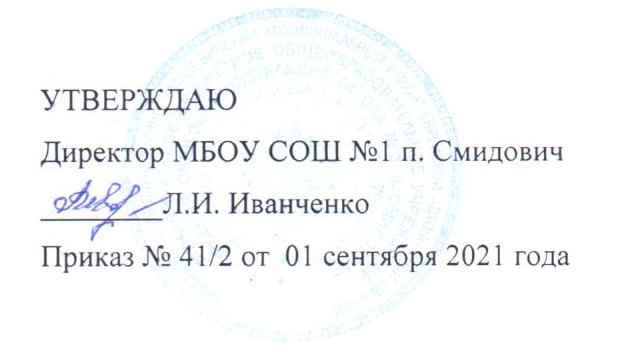 		«02» сентября 2021 года«03» сентября 2021 года«06» сентября 2021 года	«07» сентября 2021 года	«08» сентября 2021 года	«09» сентября 2021 года	«10» сентября 2021 года«13» сентября 2021 года«14» сентября 2021 года	«15» сентября 2021 года№ рецептурыНаименование блюдаМасса порцииПищевые веществаПищевые веществаПищевые веществаЭнергетическая ценность№ рецептурыНаименование блюдаМасса порциибелкижирыуглеводыЭнергетическая ценность688Макароны отварные с маслом150/55,524,5226,45168,45591Гуляш мясной1/4023,819,525,7420315Салат из свежих огурцов и помидор1/600,593,692, 2444,52Хлеб пшеничный402,70,9816,784943Чай с сахаром2000,20-14,028,0Фрукт200Итого:Итого:Итого:32,828,7165,13527,97№ рецептурыНаименование блюдаМасса порцииПищевые веществаПищевые веществаПищевые веществаПищевые веществаЭнергетическая ценность№ рецептурыНаименование блюдаМасса порциибелкижирыуглеводыуглеводыЭнергетическая ценность168Каша рисовая молочная160/52,323,9628,971611618,41,42Бутерброд с колбасой, с сыром, с маслом сливочным30/20/2010,24,641216,45,9020,60,20231150,072,8231150,072,8Хлеб пшеничный402,70,9816,78484945Чай с молоком2001,41,6016,48686Шоколадный батончик2626,016,872,4453453Итого:77,2657,64175,071237,81237,8№ рецептурыНаименование блюдаМасса порцииПищевые веществаПищевые веществаПищевые веществаПищевые веществаЭнергетическая ценность№ рецептурыНаименование блюдаМасса порциибелкижирыуглеводыуглеводыЭнергетическая ценность321Рагу из овощей1802,7513,2017,33199,20199,20Хлеб пшеничный402,70,9816,78484941, 943Чай с сахаром с лимоном2000,10,200,0025,114,020,528,020,528,0532Мясо отварное5022,773,060,45120,0120,0424Яйцо отварное405,104,600,306363Мини-маффин304,517,053,0380380Итого:38,1238,84106,88894,7894,7№ рецептурыНаименование блюдаМасса порцииПищевые веществаПищевые веществаПищевые веществаПищевые веществаЭнергетическая ценность№ рецептурыНаименование блюдаМасса порциибелкижирыуглеводыуглеводыЭнергетическая ценность833, 679Каша гречневая с соусом150/807,460,775,612,2435,846,09230,4547,34230,4547,34608Котлета из куриного филе12,449,2412,56183,0183,0868Компот из сухофруктов2000,04-24,7694,2094,2041Хлеб пшеничный с маслом40/202,716,40,980,2016,7150,084,0150,084,0458Ватрушка с повидлом702,791,8627,58138,75138,7543Капустный салат600,853,055,4152,4452,44Итого:27.0539.38129.14980,18980,18№ рецептурыНаименование блюдаМасса порцииПищевые веществаПищевые веществаПищевые веществаПищевые веществаЭнергетическая ценность№ рецептурыНаименование блюдаМасса порциибелкижирыуглеводыуглеводыЭнергетическая ценность688Макароны отварные с маслом150/55,524,5226,45168,45168,45536Сосиска отварная808,3216,016,96179,2179,234Салат из свеклы с зелёным горошком601,02,514,9146,2646,26Хлеб пшеничный402,70,9816,7848441Масло сливочное порциями20-16,40,20150,0150,042Сыр порциями204,645,90-72,872,8959Какао с молоком2003,523,7225,49145,2145,2Пряник404,85,136,4209209Итого:30.555.13127.111054,911054,91№ рецептурыНаименование блюдаМасса порцииПищевые веществаПищевые веществаПищевые веществаПищевые веществаЭнергетическая ценность№ рецептурыНаименование блюдаМасса порциибелкижирыуглеводыуглеводыЭнергетическая ценность694Картофельное пюре с маслом1503,064,8020,45137,25137,25286Тефтели из филе кур608,879,8311,7117117114Салат из помидор  с луком600,683,712,8347,4647,4641Хлеб пшеничный с маслом40/202,70,9816,416,70,208415084150Чоко-пай2812,018,046,0122122959Какао с молоком2003,523,7225,49145,2145,2Итого:30,8357,44123,38856,91856,91№ рецептурыНаименование блюдаМасса порцииПищевые веществаПищевые веществаПищевые веществаПищевые веществаЭнергетическая ценность№ рецептурыНаименование блюдаМасса порциибелкижирыуглеводыуглеводыЭнергетическая ценность168Рис отварной с соусом1502,323,9628,97161161690Печень по-строгановски5017,4311,647,10162,31162,3115Салат из свежих огурцов и помидор1/600,593,692, 2444,5244,52Хлеб пшеничный402,70,9816,7848441Бутерброд  с маслом сливочным20-16,40,20150150943Чай с сахаром2000,20-14,028,028,0Сок2000,50,11145,045,0Итого21,6439,7965,61639,13639,13№ рецептурыНаименование блюдаМасса порцииПищевые веществаПищевые веществаПищевые веществаПищевые веществаЭнергетическая ценность№ рецептурыНаименование блюдаМасса порциибелкижирыуглеводыуглеводыЭнергетическая ценность679Каша гречневая1507,465,6135,84230,45230,45637Мясо курицы7515,8310,20-154,69154,6913Салат из свежих огурцов600,463,651,4340,3840,38868Компот из сухофруктов2000,04-24,7694,2094,20Хлеб пшеничный402,70,9816,78484Мини-маффин304,517,053,0380380Итого30,9537,44131,73983,63983,63№ рецептурыНаименование блюдаМасса порцииПищевые веществаПищевые веществаПищевые веществаПищевые веществаЭнергетическая ценность№ рецептурыНаименование блюдаМасса порциибелкижирыуглеводыуглеводыЭнергетическая ценность304Плов из мяса птицы16025,3821,2544,61471,25471,25Хлеб пшеничный402,70,9816,78484943Чай с сахаром2000,20-14,028,028,015Капустный салат с зелёным горошком и свежим огурцом600,664,034.2553,953,91064Сосиска в тесте запеченная1003,481,2223,97120,70120,70Итого47,2649,78103,73980,65980,65№ рецептурыНаименование блюдаМасса порцииПищевые веществаПищевые веществаПищевые веществаПищевые веществаЭнергетическая ценность№ рецептурыНаименование блюдаМасса порциибелкижирыуглеводыуглеводыЭнергетическая ценность688Макароны отварные с маслом150/55,524,5226,45168,45168,45Хлеб пшеничный402,70,9816,78484941, 943Чай с сахаром с лимоном2000,10,200,0025,114,020,528,020,528,042Окорочка тушенные6518,2218,220,97242,68242,6841Бутерброд  с маслом сливочным20-16,40,20150150458Ватрушка с творогом705,763,4318,24126,25126,25Итого35,243,5581,66819,88819,88